Milí rodiče,znovu Vám zasíláme několik podkladů pro volné chvilky s dětmi.
Přejeme příjemný týden!
Zuzana Kavanová a Veronika Trdá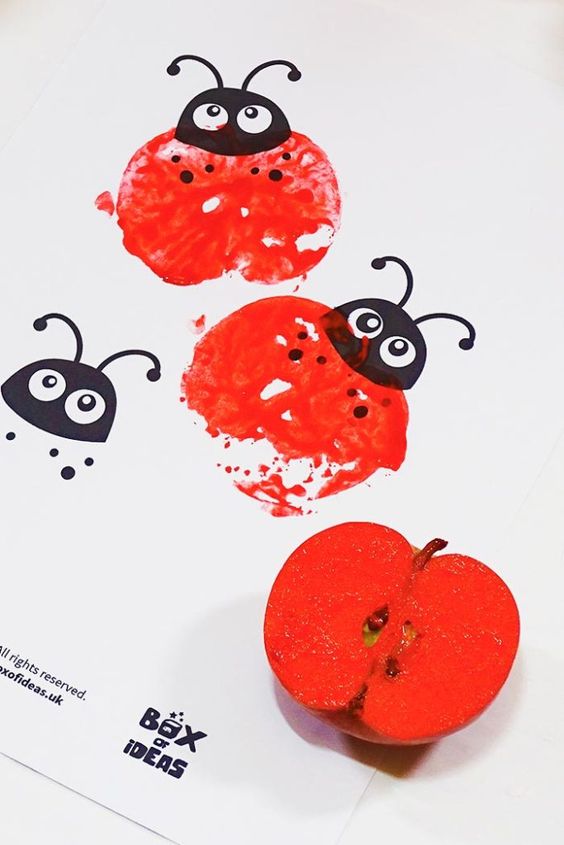 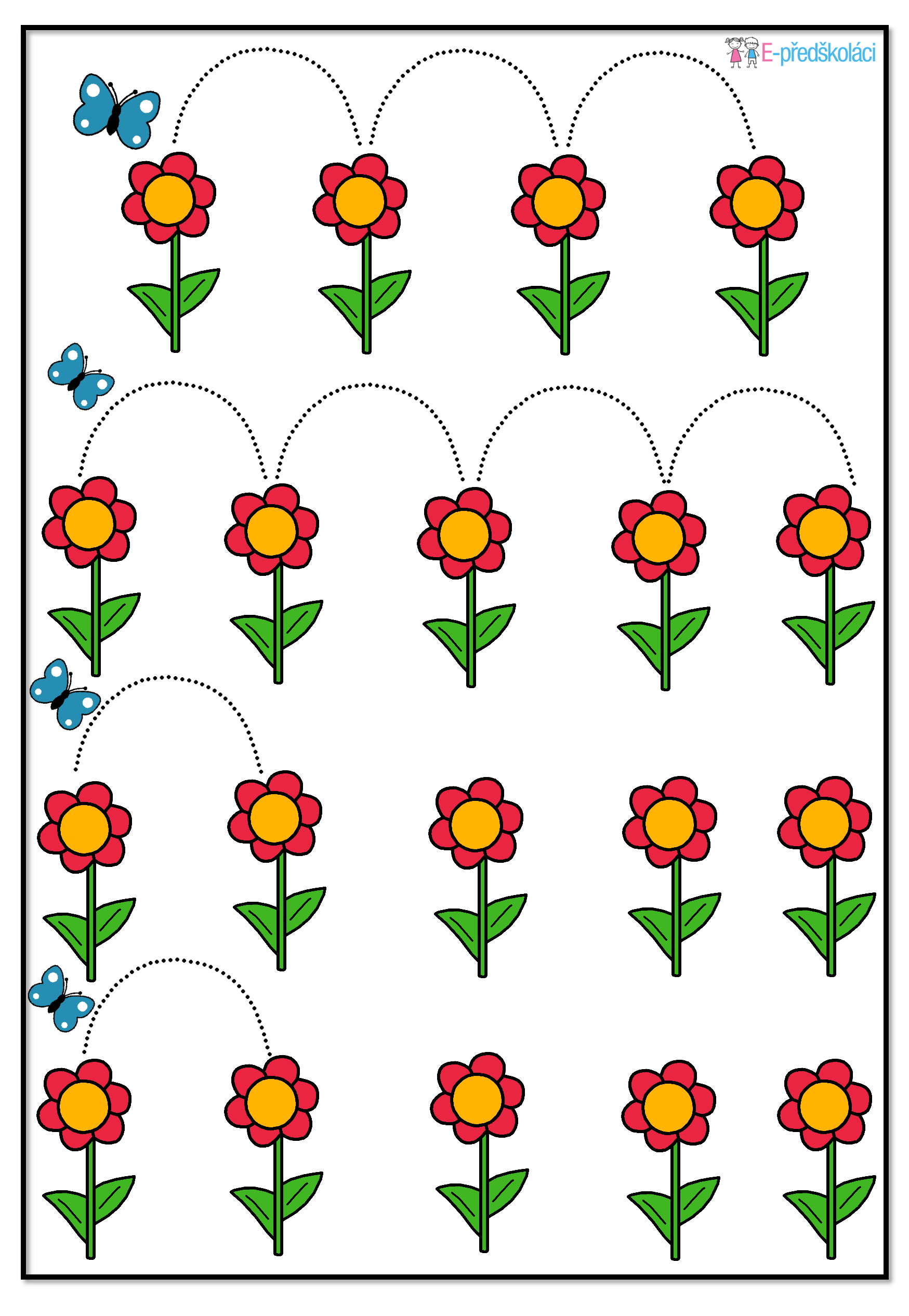 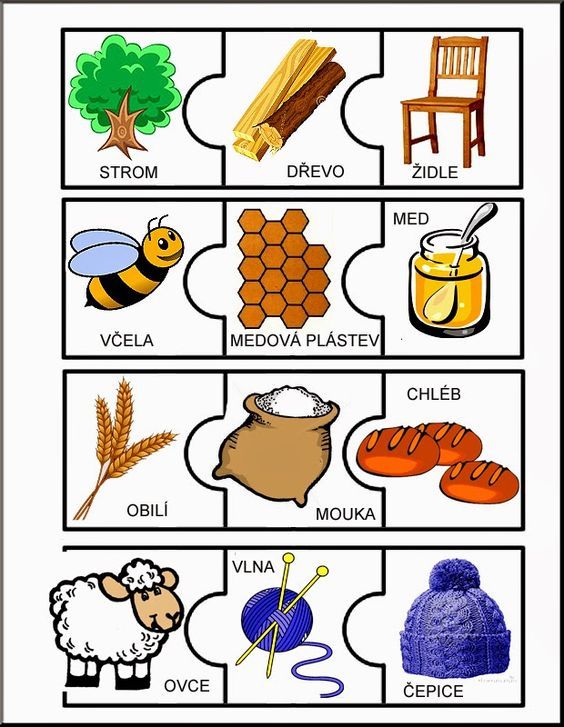 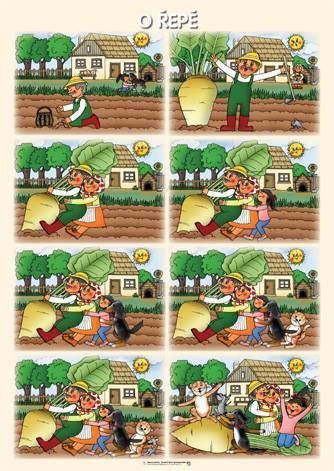 Jako rychlou rozcvičku nebo krátké protažení během dne: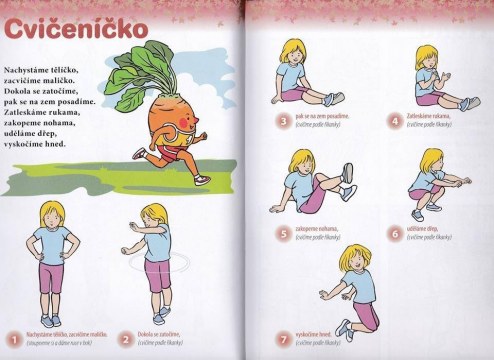 Hudební chvilka- píseň Krávy, krávy: https://www.youtube.com/watch?v=ECVThiZaWJU
